Спортивная секция «ТПМ»Время и место тренировок:Среда, пятница 17.00-19.30 спортивный зал ГУО «СШ №40 г. Витебска», ул. Воинов-Интернационалистов, 10АСуббота 16.30-20.00 спортивный зал ГУДО «Витебский областной дворец детей и молодёжи» ул. Щербакова-Набережная, 8Руководитель секции: Новиков Максим Михайлович, инструктор-методист по спортивно-массовой работе спортивного клуба ВГУ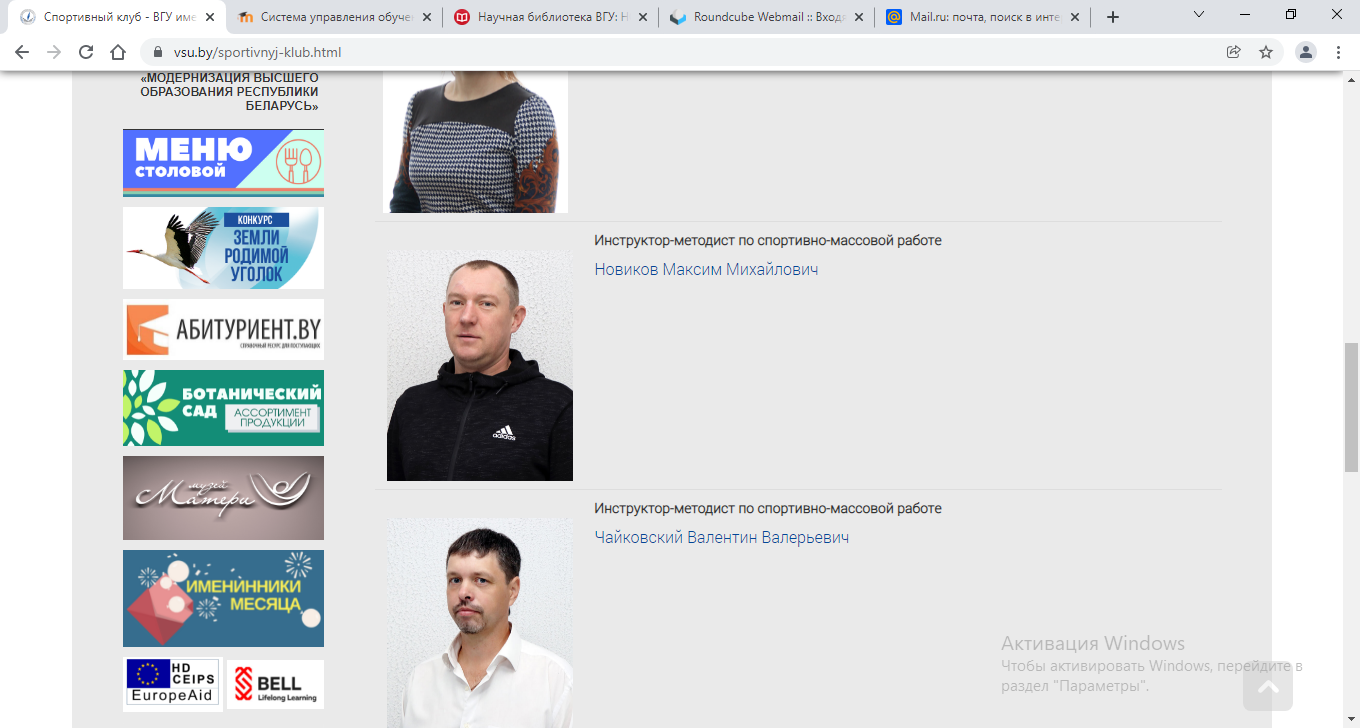 Список студентов, занимающих в спортивной секции «ТПМ»№ п/пФ.И.О.Факультет, курс, группа1Конькова Дарья ИгоревнаФФКиС, 2 курс, 23 группа2Цвикевич Сергей МихайловичФФКиС, 4 курс, 41 группа3Михайлова Вероника ВадимовнаПФ, 3 курс, 34 группа4Богачёва Яна СергеевнаФФКиС, 1 курс, 11 группа5Мартовская Анастасия ИвановаФФКиС, 3 курс, 32 группа6Матвеева Надежда АндреевнаФФКиС, 1 курс, 12 группа7Неведомский Владислав ЛеонидовичФФКиС, 1 курс, 12 группа8Тычина Максим ИвановичФФКиС, 3 курс, 32 группа9Павловский Дмитрий ВладимировичФФКиС, 1 курс, 11 группа10Поташёв Игнат МихайловичФФКиС, 4 курс, 41 группа11Лепесевич Владислав АндреевичФФКиС, 1 курс, 11 группа12Козлов Никита АндреевичФМиИТ, 1 курс, 14 группа13Шайко Полина СергеевнаФМиИТ, 1 курс, 14 группа